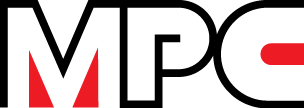 KERTAS RUNDINGAN TERUS UNTUK PERTIMBANGAN JAWATANKUASA SEBUT HARGA*(untuk media[PK7.15] dan tempat/acara penganjuran rasmi sahaja mengikut Pekeliling PK7/2013 (2))**Untuk Rundingan Terus yang lain, perlu memohon kepada pihak MOF melalui sistem eGPA<TAJUK & TARIKH PROGRAM>PERLANTIKAN PEMBEKAL SECARA RUNDINGAN TERUS (NAMA PEMBEKAL) UNTUK (JENIS PERKHIDMATAN)PENDAHULUAN1.1 Laporan ini adalah bertujuan untuk semakan dan kelulusan Mesyuarat Jawatankuasa Sebut Harga A bagi perkhidmatan ………………………….LATAR BELAKANG PROGRAM 2.1 Jawatankuasa Penilaian Harga untuk laporan ini adalah terdiri daripadaXxx – PengerusiXxx – AhliXxx – Ahli2.22.3TAWARAN DAN ULASAN TERHADAP PEMBEKALPenilaian dilakukan bagi memastikan tawaran memenuhi semua keperluan minimum yang diperlukan.Perkhidmatan pembekalan pakej hotel ini melibatkan 3 perkara penting, iaitu:Perkhidmatan yang ditawarkanKemampuan menyediakan pakej makan minum, sewaan minum dan sebagainya.Memenuhi keperluan asas programKeperluan meliputi logistik, khidmat nasihat dan lain-lain bersesuaianLokasi kesediaan pembekalLokasi mudah dicari peserta dan juga kesediaan pembekal berunding terhadap perkhidmatan diberikan.Sebanyak 3 pembekal telah dinilai berdasarkan dokumen sebut harga yang dikemukakan dimana 2 kriteria utama telah digunakan bagi meneliti tawaran perkhidmatan iaitu:Kriteria 1 – Harga terendahKriteria 2 – Menepati spesifikasi RUNDINGAN HARGAJawatankuasa Rundingan Harga (JRH) bagi tawaran perkhidmatan ini telah dianggotai oleh:Xxx – PengerusiXxx – AhliXxx – Ahli (perlu seorang Pegawai Unit Perolehan)(JRH perlu terdiri daripada sekurang-kurangnya 3 orang ahli, iaitu seorang Pengerusi dan 2 orang ahli).Satu Mesyuarat Rundingan Harga telah diadakan pada (tarikh, masa) bersama wakil dari (nama pembekal). Melalui rundingan ini, (pembekal) telah bersetuju untuk mengurangkan harga dari (harga asal) kepada (harga baru), iaitu pengurangan sebanyak (?%). Lampiran Minit Rundingan Harga seperti di Lampiran 1.ULASAN DAN PENGESYORAN PEMBEKAL5.1	Jawatankuasa Penilaian Harga (JPH) telah membuat penilaian dan bersetuju memilih syarikat 3/3 yang memenuhi kesemua kriteria yang ditetapkan dengan harga tawaran sebanyak RMxxx untuk prerkhidmatan ini.Disediakan oleh:					Disahkan oleh:_________________					____________________(Nama PIC)						Nama Penyelia/PengarahJawatan						JawatanUnit/Bahagian						Unit/BahagianTarikh:							TarikhDISYORKAN OLEH JAWATANKUASA PENILAIAN HARGA (JPH)Pembekal1/32/33/3Kriteria 1xxxKriteria 2xxxDisyorkan: Disyorkan: Disyorkan:Nama: Pengerusi JPH   Tarikh:       -perlu sama-Nama: Ahli JPH Tarikh: -sama-Nama:Ahli JPHTarikh: -sama-Komen/ cadangan: Komen/ cadangan: Komen/ cadangan: 